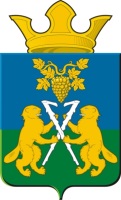 АДМИНИСТРАЦИЯ НИЦИНСКОГО СЕЛЬСКОГО ПОСЕЛЕНИЯСЛОБОДО-ТУРИНСКОГО МУНИЦИПАЛЬНОГО РАЙОНА СВЕРДЛОВСКОЙ ОБЛАСТИП О С Т А Н О В Л Е Н И Еот  26 апреля 2023  года с. Ницинское                                                                                              № 40О проведении в Ницинском сельском поселении Слободо-Туринского муниципального района мероприятий, посвященных 78 – ой   годовщине Победы в Великой Отечественной войне 1941-1945 годовВ целях сохранения исторической памяти, патриотического воспитания населения Ницинского сельского поселения и в ознаменование 78- годовщины Победы в Великой Отечественной войне 1941-1945 годовПОСТАНОВЛЯЮ:Провести в Ницинском сельском поселении в 2023 году мероприятия, посвященные 78-ой годовщине Победы в Великой Отечественной войне 1941-1945 годов.Создать организационный комитет по проведению в Ницинском сельском поселении мероприятий, посвященных 78-ой годовщине Победы в Великой Отечественной войне 1941-1945 годов.Утвердить:1) Состав организационного комитета по проведению в Ницинском сельском поселении мероприятий, посвященных 78-ой годовщине Победы в Великой Отечественной войне 1941-1945 годов (приложение № 1);2) План подготовки и проведения в Ницинском сельском поселении мероприятий, посвященных 78-ой годовщине Победы в Великой Отечественной войне 1941-1945 годов (приложение № 2).Контроль за исполнением настоящего постановления возложить на заместителя Главы Администрации Ницинского сельского поселения Зырянова А.В.Глава администрации  Ницинского сельского поселения 	                                      Т.А. Кузеванова 				     С О С Т А Ворганизационного комитета по проведению в Ницинском сельском поселении мероприятий, посвященных 78-ой годовщине Победы в Великой Отечественной войне 1941-1945 годовПЛАНподготовки и проведения в Ницинском сельском поселении мероприятий, посвященных 78-ой годовщине Победы в Великой Отечественной войне 1941-1945 годовПРИЛОЖЕНИЕ № 1к постановлению АдминистрацииНицинского сельского поселения от 26.04.2023 № 40КузевановаТатьяна Аркадьевна –Глава Администрации Ницинского сельского поселения, председатель оргкомитета;Зырянов Андрей Витальевич –заместитель Главы администрации Ницинского сельского поселения;Зырянова Ирина Владимировна –председатель Думы Ницинского сельского поселения;Лунин  Валентин Степанович –председатель первичного местного отделения общества инвалидов и ветеранов Ницинского сельского поселения;Лапина Татьяна Михайловна –  директор МБУК «Ницинский КДЦ»;Полякова Маргарита Адольфовна(по согласованию) –Директор МКОУ «Ницинская СОШ;Каримова Эльвира Аглямовна (по согласованию) –Заведующая детским садом «Колосок»ПРИЛОЖЕНИЕ № 2к постановлению АдминистрацииНицинского сельского поселения от 26.04.2023 № 40№ п\пНаименование мероприятияСрок проведенияОтветственныйРаздел 1. Организационные мероприятияРаздел 1. Организационные мероприятияРаздел 1. Организационные мероприятияРаздел 1. Организационные мероприятияПроведение заседаний организационного комитета по подготовке и проведению мероприятий, посвященных 78-й годовщины Победы в Великой Отечественной войне 1941-1945 годов 2 раза в месяцАдминистрация Ницинского сельского поселенияПодготовка и принятие нормативных правовых актов по вопросам, связанным с организацией мероприятий, посвященных 78-й годовщины Победы в Великой Отечественной войне 1941-1945 годовпо меренеобходимостиАдминистрация Ницинского сельского поселения  Раздел 2. Обеспечение достойных условий жизни ветеранов Великой Отечественной войны 1941–1945 годов   Раздел 2. Обеспечение достойных условий жизни ветеранов Великой Отечественной войны 1941–1945 годов   Раздел 2. Обеспечение достойных условий жизни ветеранов Великой Отечественной войны 1941–1945 годов   Раздел 2. Обеспечение достойных условий жизни ветеранов Великой Отечественной войны 1941–1945 годов  Благоустройство и патронаж памятников, посвященных памяти участников Великов Отечественной войны до 05 мая Администрация Ницинского сельского поселенияУчастие в благотворительной акции «Ветеранам глубинки – народное внимание и заботу» май 2023 годаАдминистрация Ницинского сельского поселения Поздравление с Днем Победы ветеранов – представителей поколений Великой Отечественной войны.май2023 годаАдминистрация Ницинского сельского поселения Организация шефской помощи участникам ВОВ, вдовам и труженикам тылав течение годаОбразовательное учреждение поселения Раздел 3. Торжественные, информационно-пропагандистские и культурно-массовые мероприятияРаздел 3. Торжественные, информационно-пропагандистские и культурно-массовые мероприятияРаздел 3. Торжественные, информационно-пропагандистские и культурно-массовые мероприятияРаздел 3. Торжественные, информационно-пропагандистские и культурно-массовые мероприятияУчастие в проведение на территории Свердловской области Всероссийского исторического диктанта на тему событий Великой Отечественной войны «Диктант Победы»28 апреля 2023 года  Образовательное учреждение поселенияАкция «Окна Победы»03 мая 2023 годаЮртовский ДК Организация тематического часа «Свет Победы и звон орденов» 04 мая 2023 годаМБУК «Ницинский КДЦ»Конкурсно-игровая программа «Им героями быть суждено» 05 мая2023 годаМБУК «Ницинский КДЦ»Конкурс рисунков «Мы под мирным небом», посвященный Дню Победы 05 мая 2023 годаЗвездинский ДК Выставка «Стена памяти» 05 мая 2023 годаЗвездинский ДКВыставка рисунков «Победный май» 05 мая 2023 годаЮртовский ДКУроки мужества в общеобразовательных учреждениях в течение года  МБУК «Ницинский КДЦ»,Образовательные учреждения Экскурсии, беседы, занятия, посвященные 78-й годовщине Победы в Великой Отечественной войне 1941-1945 годовв течение года  МБУК «Ницинский КДЦ»,Образовательные учреждения Добровольческая молодежная акция помощи труженикам тыла, детям войныв течение года  Образовательные учрежденияПоисковая акция «Дороги победы»Февраль- мая2023 годаОбразовательные учреждения, МБУК «Ницинский КДЦ»Концертная программа «Дороги судьбы-дороги Победы» 08 мая 2023 года МБУК «Ницинский КДЦ»Акция «Георгиевская лента» 08 мая 2023 года Звездинский ДК Акция «Музыкальная открытка Победы. Песни военных лет» 08 мая2023 года Юртовский ДКТематической мероприятие в честь Дня Победы 09 мая2023 года МБУК «КДЦ Ницинский», Бобровский ДК, Юртовский ДК, Звездинский ДК.Акции «Бессмертный полк», «Вахта памяти», «Подарок ветерану» (онлайн) 09 мая2023 годаОбразовательные учреждения, МБУК «Ницинский КДЦ», Звездинский ДК, Юртовский ДК, Бобровский ДККонкурс рисунков и поделок «Что мы знаем о войне» 09 мая 2023 года  МБУК «Ницинский КДЦ» Концерт «Нам не забыть Последний май» Концерт «А на войне…» Праздничный концерт к 9 мая «День Победы»09 мая2023 года Звездинский ДКЮртовский ДКБобровский ДКАкция «Свеча памяти» 09 мая2023 годаЮртовский ДК Тематическое мероприятие «Возложение цветов у Обелиска», «Окна победы», «Свеча Памяти», «Минута молчания»         09 мая2023 годаБобровский ДК»	Раздел 4. Памятно-мемориальные мероприятия	Раздел 4. Памятно-мемориальные мероприятия	Раздел 4. Памятно-мемориальные мероприятия	Раздел 4. Памятно-мемориальные мероприятияПроведение торжественно-траурных церемоний возложения венков и цветов к мемориальным объектам, увековечившим боевой и трудовой подвиг народа в Великой Отечественной войне 1941–1945 годов, память павших защитников Отечества 09 мая2023 годаАдминистрация Ницинского сельского поселения Патриотическая акция «Свеча памяти в каждом окне»09 мая2023 года, 22 июня 2023 годаМБУК «Ницинский КДЦ»Проведение мероприятий, посвященных памятной дате России – Дню памяти и скорби – дню начала Великой Отечественной войны (22.06.1941 года)22 июня 2023 годаАдминистрация Ницинского сельского поселения, МБУК «Ницинский КДЦ»